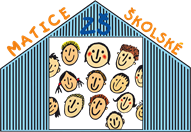 Smlouva o nájmu parkovacích stání č. S2021-02VK Valeš stavební firma s. r. o.se sídlem v Českých Budějovicích, Komenského 67/25, PSČ: 370 01 Zastoupená:  jednatelemIČ: 26091666DIČ: CZ26091666Bankovní spojení: Raiffeisenbank bank, číslo účtu: 5599550/5500(dále jen „Pronajímatel“) a Základní škola, Matice školské 3,se sídlem v Českých Budějovicích, Matice školské 62/3, PSČ: 370 01 zastoupená  ředitelem IČ: 00581631 Bankovní spojení: Česká spořitelna, číslo účtu: 2599334339/0800(dále jen „Nájemce“) I.Předmět nájmuPronajímatel pronajímá pozemek parcelní číslo 194 viz příloha č. 1, který je zapsán na LV č. 3047 u Katastrálního úřadu pro Jihočeský kraj.Předmětem této smlouvy je úprava vzájemných práv a povinností mezi Pronajímatelem a Nájemcem při pronájmu a užívání parkovacích míst. Pronajímatel přenechává Nájemci do dočasného užívání 6 parkovacích míst (viz příloha č. 2 - situační plán parkoviště), 
která se nacházejí na adrese: Komenského 67/25, České Budějovice.Pronajímatel přenechává Nájemci do dočasného užívání 6 ovladačů zajišťujících přístup k parkovacím místům skrz přístupovou bránu 
(viz příloha č. 3 – fotografie ovladačů), která se nacházejí na vstupu do objektu.II.Účel nájmuNájemce je oprávněn užívat předmět nájmu za účelem parkování vozidel zaměstnanců a návštěv organizace. Vymezení, vyhrazení 
pro potřeby Nájemce, zajistí Pronajímatel. III.Zákaz podnájmuNájemce není oprávněn bez předchozího písemného souhlasu Pronajímatele přenechat předmět nájmu do podnájmu dalším osobám. IV.Doba nájmuNájem se uzavírá na dobu určitou s účinností od 1. 1. 2021 do 31. 12. 2021 V.Nájemné, splatnostNájemce se zavazuje platit Pronajímateli za užívání předmětu nájmu měsíční nájemné ve vzájemně dohodnuté výši 1.000,- Kč + DPH 
za 1 parkovací místo, tj. roční nájemné ve výši 72 000,- Kč + DPH za 6 parkovacích míst.Nájemné  je splatné do 30 dnů od podpisu této smlouvy v celkové výši Kč 87 120,- na účet Pronajímatele.VI.Práva a povinnosti pronajímatelePronajímatel je oprávněn provádět opravy předmětu nájmu. Jestliže by při této činnosti bylo znemožněno Nájemci předmět nájmu užívat,
je Pronajímatel povinen tuto skutečnost nájemci oznámit písemně nejméně 5 dní před zahájením prací. Po tuto dobu má Nájemce právo 
na poměrnou slevu z nájmu. Pronajímatel se zavazuje provádět údržbu předmětu nájmu, včetně zimní údržby. Pronajímatel se zavazuje umožnit Nájemci v potřebném rozsahu užívání všech vhodných přístupových komunikací a chodníků k předmětu nájmu a současně je udržovat v provozuschopném stavu. VII.Práva a povinnosti nájemceNájemce se zavazuje užívat předmět nájmu pouze k účelu uvedenému v článku II., této smlouvy. Nájemce je povinen Pronajímateli oznámit jakoukoliv změnu identifikačních údajů. VIII.Skončení nájmuPronajímatel i Nájemce jsou oprávněni vypovědět tuto smlouvu písemnou výpovědí s udáním důvodu výpovědi. Výpovědní doba je tři měsíce a počíná běžet od prvého dne kalendářního měsíce následujícího po doručení výpovědi a končí posledním dnem kalendářního měsíce. IX.Ostatní ujednáníPísemnosti se považují za doručené i v případě, že kterákoli ze smluvních stran její doručení odmítne či jinak znemožní. Veškeré změny této nájemní smlouvy je nutno učinit v písemné formě. Ostatní práva a povinnosti vyplývající z této smlouvy, pokud v ní nejsou výslovně uvedeny, se řídí zákonem č. 89/2012 Sb., občanský zákoník, v platném znění a dalšími obecně právními předpisy, které se vztahují 
na předmětný nájem.Tato smlouva o nájmu parkovacích stání je vyhotovena ve 2 stejnopisech s platností originálu, z nichž 1 stejnopis obdrží Pronajímatel 
a 1 stejnopis obdrží Nájemce. Smluvní strany prohlašují, že si smlouvu přečetly, že smlouva byla podepsána dobrovolně a že s jejím obsahem bezvýhradně souhlasí,
což stvrzují svými vlastnoručními podpisy. Nedílnou součástí této smlouvy je: Příloha č. 1 – LV č. 3047   Příloha č. 2 – Situační plán parkoviště 	Příloha č. 3 – Fotografie zapůjčených ovladačů vstupní brány              Pronajímatel:		                                                                                                              Nájemce:………………………………………….   				                   …………………………………………..	        jednatel firmy	                                                                                                                     ředitel základní školy  V Českých Budějovicích dne: